Highlights Walking distance to parks, entertainment, restaurants, shopping, hike/bike trails, and near downtown/major thoroughfares Acclaimed designed home by Houston Architect John Sullivan. www.shopplans.netBuilt by a Houston builder Skyline homes. www.skylinehomes.netContemporary modern farmhouses feel and look!3 bedrooms and 3.5 baths All rooms have bright white LED 3” downlights with dimmers.Open staircase with wooden steps with hidden (option) under led lights.Electric with gas water on demand and cooking with outside rooftop access for gas. Water also accesses on rooftop. Rooftop deck has been engineered for a jacuzzi with metal frames.Open kitchen with custom sustainably sourced cabinets to ceiling and 4 seated Cambria quartz waterfall island Z-line or Forno oversized stainless-steel appliances. Custom slide out microwave. Energy star appliances.3 zone high efficiency HVAC system including fresh air ventilator with dehumidification (19+ SEER) with NEST wireless access.High efficiency Black framed inside and outside double pane windows and doors High quality open cell spray foam insulation Custom glass garage door with camera when using remote for opener. Command center to be stationed in garage.Full wet bar with high end summit wine refrigerator. Polished concrete floors entire 1st floor including garage. Garage will fit an oversized truck. Elevator (option) to 4th floor rooftop deck and other floors as necessary with security key for just certain floors rental for parties.Surround sound throughout with security cameras inside and outside. Electrical outlets finished in baseboards throughout.Covered patio living area in back.Private alley (two) car garage.Decked attic space for extra storage at rooftop.Under cabinet LED lights and hidden plugs Also USB plugs.Premium lighting fixtures and 3” LED recessed lighting Private entrance with metal glass custom door with wireless access Modern design including clean lines and linear slot AC diffusers throughout Limewash interior paint (zero VOC and virtually odorless) Flat walls no texture.Front and street parking Main entry includes generous covered overhang and plenty of light Drought-tolerant native noninvasive landscaping Access to electricity for a motorized metal gate (option) for gated security alsoPrimary Bedroom • Sloped open ceilings
• Walk-in closet with custom built-ins and storage
• Spa-like tile/cabinetry bath with oversized picture windowSteam shower with rain shower, glass surround. 
• Free standing tub with water column tub filler
• Bedroom/bath/closet in-ceiling HD speakers • Dimming lightsMirrors will be makeup friendly lights.• Vanity cabinet outlets Full cabinets to ceiling kitchen including upgraded appliances Custom black chrome, polished nickel and gold plated hardware throughout home. Custom lights throughout.Sleek enclosed cabinetry for laundry Separate bedroom, full bath, and walk-in closet Tech Features Private “Zoom Room” office (option)  WiFi smart thermostats WiFi LED Halo smart lights/dimmers Recessed 3” slim bright white LED lighting Surround sound (oprtion) throughout including HD in- ceiling oversized speakers WiFi smart doorbell (option)USB plugs Wired fiber ethernet ready with multiple access points WiFi smart garage door openers 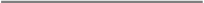 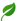 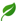 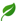 Interior FeaturesBathroom Information# of Baths (1/2): 1# of Baths (Full): 3Master Bath Features: Double Sinks, Master Bath with Separate Shower, Master Bath with TubBedroom InformationAll Bedrooms on each floor. Bath, Master Bedroom on 2nd Floor, Walk-In ClosetInterior FeaturesGas OvenGas RangeLaundry InformationElectric Dryer Connections, Gas Dryer Connections, Washer ConnectionsFireplace Information# of Fireplaces: 1Heating & Cooling InformationHeating System: Central Gas, ZonedCooling System: Central Electric, ZonedOther Interior Features Tankless/On-Demand H2O Heater. Also, a custom steam room in master bedroom.Alarm System (Owned), Dry Bar, Fire/Smoke Alarm, High Ceiling, Intercom System, Prewired for Alarm System, Wired for SoundCountertops: QuartzFloors: Tile, WoodParking / Garage, School / Neighborhood, Taxes / Assessments, FinancingParking & GarageGarage: Attached# of Garage Spaces: 2School InformationSchool District: HoustonSchool Elementary: LOVE ELEMENTARY SCHOOLSchool Middle: HOGG MIDDLE SCHOOL (HOUSTON)School High: REAGAN HIGH SCHOOL (HOUSTON)Tax InformationTax ID #: NAFinancial InformationFinancing Available: Cash Sale, ConventionalExterior FeaturesBuilding InformationTo Be Built/Under ConstructionNew ConstructionSiding: Cement BoardRoof: MetalFoundation: SlabBuilder Name: Skylinehomes.netWater & Sewer InformationPublic Sewer, Public WaterOther Exterior FeaturesExterior: Back Yard, Back Yard Fenced, Covered Patio/Deck, Sprinkler SystemUtilitiesInternet: High speed availableProperty / Lot Details, Location Details, Misc. Information, Listing InformationLot Information